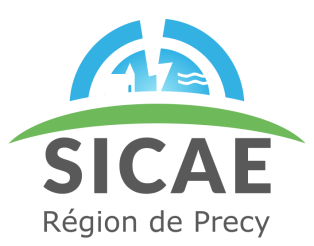 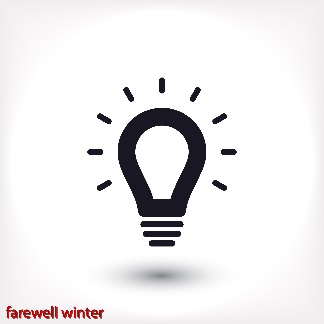 *Les prix TTC comprennent la TVA (5,5% sur l’abonnement et 20% sur les consommations), la CSPE (Contribution au Service Public de l’Electricité) pour un montant de 010 c€/kWh HT , la CTA (Contribution Tarifaire d'Acheminement au 01/08/2020) et la Taxe sur la Consommation Finale d'Electricité (TCFE : sur consommations constatées) de 0.6630 c€/kWh HT. Pour toute information complémentaire sur le taux de taxe appliqué, contactez votre Chargé de clientèle au 03.25.70.96.00 du lundi au vendredi de 8h00 à 12h00 et de 14h00 à 17h00.Des frais de mise en service vous seront facturés conformément au barème en vigueur : 14.19 TTC au 01/08/2020. Les tarifs des principaux services et petites interventions sont consultables sur www.sicae-precy.fr - page "Particuliers" - rubrique "Tarifs et souscription"L'option Base est en extinction pour les puissances 18, 24, 30 et 36 kVA et n'est plus proposée à la clientèle résidentielle depuis le 15/08/2010. Ces tarifs sont communiqués à titre d'information pour les contrats souscrits avant le 15/08/2010. « L’énergie est notre avenir, économisons-la »www.sicae-precy.frSICAE-PRECY – RCS Troyes 780 323 655 - Siège Social – 28 rue Hautefeuille –10220 PINEYOption Base
Petites fournituresAbonnement annuel 
en € HT et TTC*Prix de l'énergie 
(c€/kWh) HT et TTC*Option Base
Petites fournituresAbonnement annuel 
en € HT et TTC*Prix de l'énergie 
(c€/kWh) HT et TTC*3 kVA85.44 HT13.74 HT3 kVA103.50 TTC17.40 TTC6 kVA110.76 HT13.74 HT6 kVA136.12 TTC17.40 TTC9 kVA137.16 HT13.74 HT9 kVA169.89 TTC17.40 TTC12 kVA163.92 HT13.74 HT12 kVA204.03 TTC17.40 TTC15 kVA188.88 HT13.74 HT15 kVA236.28 TTC17.40 TTC18 kVA214.92 HT13.74 HT18 kVA269.66 TTC17.40 TTC24 kVA269.76 HT13.74 HT24 kVA339.34 TTC17.40 TTC30 kVA322.68 HT13.74 HT30 kVA407.00 TTC17.40 TTC36 kVA377.16 HT13.74 HT36 kVA476.30 TTC17.40 TTC